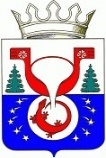 ТЕРРИТОРИАЛЬНАЯ ИЗБИРАТЕЛЬНАЯ КОМИССИЯОМУТНИНСКОГО РАЙОНАКИРОВСКОЙ ОБЛАСТИПОСТАНОВЛЕНИЕг. ОмутнинскО внесении изменений                                                                                                                                 в состав участковой избирательной комиссии                                               Омутнинского района №776В соответствии с  пунктом 7 статьи 28, с  подпунктом «а» пункта 6 статьи 29 Федерального закона  от 12.06.2002 № 67-ФЗ «Об основных гарантиях избирательных прав и права на участие в референдуме граждан Российской Федерации», частью 3 Порядка формирования резерва составов участковых избирательных комиссий и назначения нового члена участковой избирательной комиссии из резерва составов участковых комиссий, утвержденного постановлением Центральной избирательной комиссии Российской Федерации  № 152/1137-6 от 05.12.2012,  территориальная избирательная комиссия Омутнинского района Кировской области ПОСТАНОВЛЯЕТ:	1. Освободить от обязанностей председателя участковой избирательной комиссии № 776, от обязанностей члена участковой избирательной комиссии № 776 с правом решающего голоса до истечения срока полномочий Ширшову Ирину Сергеевну.	2. Освободить от обязанностей  члена участковой избирательной комиссии № 776 Кошурникову Галину Михайловну.3. Назначить председателем участковой избирательной комиссии избирательного участка № 776 Воронину Татьяну Николаевну, предложенную Омутнинским местным отделением Всероссийской политической партии "Единая Россия".4. Направить настоящее постановление участковой избирательной комиссии избирательного участка №776.5. Направить настоящее постановление для размещения на официальном сайте Избирательной комиссии Кировской области в информационно-телекоммуникационной сети Интернет.27.05.2021№4/41Председатель территориальной избирательной комиссии Омутнинского района Е.В. Суровцева Секретарьтерриториальной избирательной комиссии Омутнинского района  Е.И. Корякина